Fara-Treffen 20.07.2017Anwesende:, Juliane, Julia, Sonja, Annika, Lydia, Maria, Pia
Gewählte :, Juliane, Annika, Julia, Lydia, Maria, Pia
Gäste: Sonja Protokoll: JuliaTOPTOP 0 Abstimmung Tagesordnung TOP 1 FinanzbeschlüsseTOP 2 Verbliebenes vom letzten Mal TOP 3 Anstehende TreffenTOP 4 Aktueller Stand KursproblemeTOP 5 Gremienberichte TOP 6 Fara MailsTOP 7 WorkshopsTOP 8 SonstigesTOP 0 Abstimmung Tagesordnung Tagesordnung angenommen (6-0-0)TOP 1 Finanzbeschlüsse             - keine -TOP 2 Verbliebenes vom letzten MalAustausch Finanzposten – Pia nicht. Lydia würde es übernehmen. Macht mit Jule die Jahresabrechnung Pinnwand  Pinnwand überarbeiten! Sie fällt nicht auf. Vlt. mega fett Fara Primar mit Logo drüber schreiben oder kleben etwas farbiger, bunter, flippiger gestallten  Annika kümmert sichTOP 3 Anstehende TreffenMit Stephie: 
 Mögliche Termine: 2.8.; 3.8.; 7.8.; 8.8.; 9.8.; 10.8.; 23.8.; 24.8. Jetzt angeben: Pia, Johanne, Sonja, Sandra      Mareike ist nicht da!
 9.8. ab 16 Uhr – Maria fragt bei Stephie nachAbschiedsfeier von Tine wir sind herzlich eingeladen zu kommen. vermutlich am 31.8. nettes Zusammensitzen in Golm soll uns ne Mail an den Fara schrieben. Es haben einige Leute Klausurtagung ich habe es nicht geschafft. kriegen wir nicht einen Termin jetzt hin (wer ist im August, September da?) am 10.8. um 10:30, Raum über Zentrale Raumvergabe buchen am Palais  Sonja Annika macht WUPS Lydia bereitet einen Fahrplan vorTOP 4 Aktueller Stand KursproblemeMathe Master: Inklusionsvorlesung von Mathe 
 die Umfrage wurde für Inklusion importiert.  Frau Kuzle hat für uns eine Nachricht über den Grundschulmatheverteiler verschickt. Wir sollten damit eigentlich alle betroffenen Studies erreicht haben. Bisherige Teilnahme von 36 Studierenden. Bei der Auswertung sollten wir auf jeden Fall vergleichen, ob sich Namen bei Inklusion und Primar doppeln. Einige Inklusionsstudierende haben sich bereits bei uns eingetragen.Sport Bachelor:Der Termin für das Blockseminar steht und ins bei PULS (aber ohne Zeitangaben) einzusehen und belegbar Bisherige Anmeldungen: 7 steht bei Moodle. Aber wie erreichen wir noch mehr Studierende? Es gibt keine Vorlesung, in die wir gehen könnten!      nochmal separat über Mail und Facebook verteilen Maria Fara Mail, Lydia FacebookKunst Bachelor:Anfragen bei Herrn Nottbusch wegen der Kunstvorlesung, die Laut den Aussagen der neuen Dozenten zu einem Seminar werden sollen?Jule schreibt nochmal, weil keine Antwort kamGP Master:wie sieht es jetzt mit der Anwesenheit bei Seidel aus? Marika hat uns berichtet, dass er das Prozedere weiterhin so handhabt.
 können jetzt nichts sagen, weil Johanna nicht da ist. Wir fragen mal bei ihn nach TOP 5 GremienberichteVefa  (nichts Neues)Anträge: Lernreise (3-1-2) – Mit AuflagenÜberlegung: das Lydia mal von jemand anderem begleitet wird.TOP 6 Fara Mailsalles wichtige beantwortetTOP 7 Workshops und InfoveranstaltungenLesepatenAnnika schreibt dass sie sich um einen Termin kümmern sollen Anfang des nächsten Semesters. Wir kümmern uns nur um Raum und die WerbungVisualisierung an der Tafel  für Lernreiseam 2.8. um 12:15 – 13:45Jule braucht die Namen der Durchführenden  SonjaWerbung über alle Kanäle Maria Fara Mail, Lydia Facebook, Annika MoodleDISG --> für Lernreiseam 1.9. um 9-15 Uhr Sonja leitet den Werbetext weiterJule braucht die Namen der Durchführenden  SonjaFinanzierung unbedingt das nächste Mal festlegen!!!!!TOP 8 SonstigesFara Logo Einsendeschluss 15.Juli alle Vorschläge sind in der DropboxAbstimmung:          10; 25; 34; 43; 52; 60; 70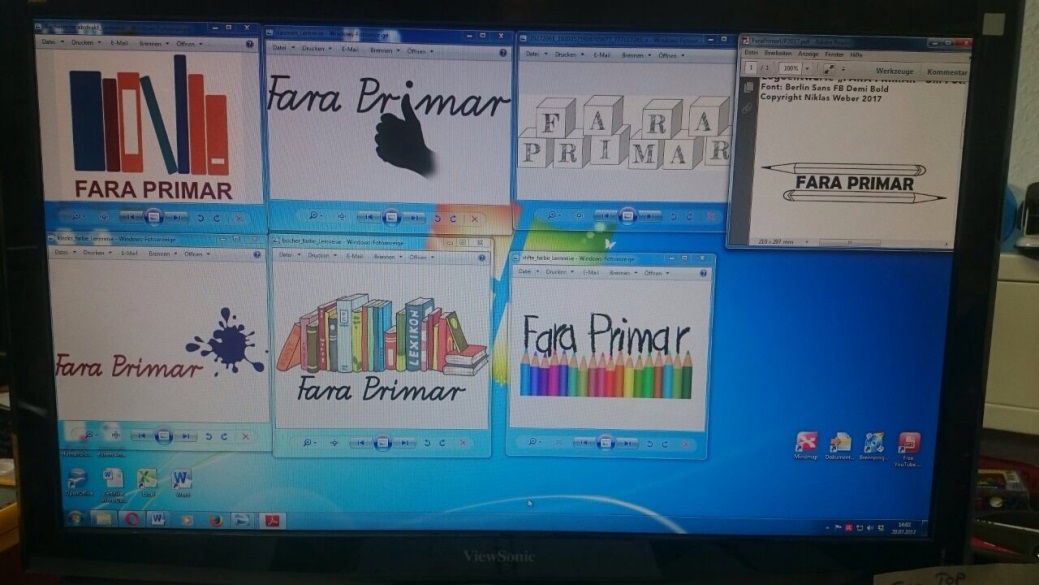 FSR Raum stark machen für einen eigenen Raum für Fara Primar und FSR Inklusion ein eigener Raum wäre besser für Sprechzeiten und dergleichen wir haben für unser ganzes Zeug kein Platz und in den Fakultäten und Dezernaten fragen und darum bitten  LydiaSommerfestEs waren 5 Leute von uns daschön, dass Sonja, Annika und später Jule die ganze Zeit den Fressstand gemacht habenwir brauchen unbedingt ein T-Shirt, damit wir als Einheit erkennbar sindEs ist schade, dass von den anderen FSRs nicht viele da warenAuch schade, dass am Ende die gleichen beim Abbau beteiligt waren wie beim Aufbau und die andern nur dumm in der Gegend rum standenSchade, dass die Leute nicht zu ihren Schichten kamen, für die sie sich eingetragen habenNächstes Jahr viel kleiner und eher nur ein zusammensitzen und die Fachschaft dazu einladen